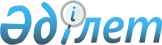 О внесении изменения в постановление Правительства Республики Казахстан от 18 июня 2014 года № 668 "О выделении средств из резерва Правительства Республики Казахстан" и признании утратившими силу некоторых решений Правительства Республики КазахстанПостановление Правительства Республики Казахстан от 19 декабря 2014 года № 1355

      Правительство Республики Казахстан ПОСТАНОВЛЯЕТ:



      1. Внести в постановление Правительства Республики Казахстан от 18 июня 2014 года № 668 «О выделении средств из резерва Правительства Республики Казахстан» следующее изменение:



      пункт 1 изложить в следующей редакции:

      «1. Выделить Министерству внутренних дел Республики Казахстан из резерва Правительства Республики Казахстан, предусмотренного в республиканском бюджете на 2014 год на неотложные затраты, средства в сумме 2293040000 (два миллиарда двести девяносто три миллиона сорок тысяч) тенге на завершение І-го этапа проекта «Строительство защитных сооружений по реке Хоргос в районе Международного центра приграничного сотрудничества и зданий таможни «Коргас» (Хоргос-1).».



      2. Признать утратившими силу:

      1) постановление Правительства Республики Казахстан от 5 августа 2014 года № 872 «О выделении средств из резерва Правительства Республики Казахстан»;

      2) постановление Правительства Республики Казахстан от 18 сентября 2014 года № 985 «О внесении изменений в постановление Правительства Республики Казахстан от 5 августа 2014 года № 872 «О выделении средств из резерва Правительства Республики Казахстан».



      3. Настоящее постановление вводится в действие со дня его подписания.      Премьер-Министр

      Республики Казахстан                       К. Масимов
					© 2012. РГП на ПХВ «Институт законодательства и правовой информации Республики Казахстан» Министерства юстиции Республики Казахстан
				